Place-Value Worksheet			Name:________________________Write the number for each group of base-ten blocks. _______________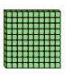 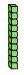 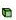   _______________  _______________Write a number with			Write a number with	4 in the hundreds place,			7 in the tens place,	6 in the tens place, and			2 in the hundreds place, and	9 in the ones place.				3 in the ones place._______________				_______________In 381, 					In 407,How many hundreds? _______		How many hundreds? _______	How many tens? _______		How many ones? _______How many ones? _______		How many tens? _______Draw base-ten blocks to show the following numbers.Place -Value Worksheet			KEYWrite the number for each group of base-ten blocks. 	325  	150  		207Write a number with			Write a number with	4 in the hundreds place,			7 in the tens place,	6 in the tens place, and			2 in the hundreds place, and	9 in the ones place.				3 in the ones place.469						273In 381, 					In 407,How many hundreds? 3			How many hundreds? 4	How many tens? 8				How many ones? 7How many ones? 1				How many tens? 0Draw base-ten blocks to show the following numbers.NumberPicture318240403NumberPicture318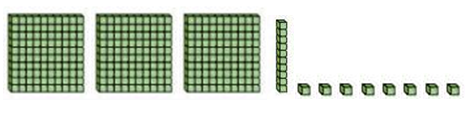 240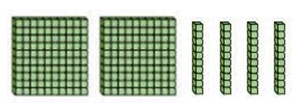 403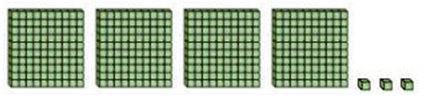 